                                                                              День девятый – 11  июля.Тропинка олимпийцев «Вперед, к победе»!Мы предлагаем  разучить несколько игр и поиграть в них с братьями и сёстрами, друзьями и прислать фотографии или видео ваших игр.-Устроим соревнования! Кто же из вас сильнее, быстрее, ловчее? Дома, со своими родными, попробуйте сделать отжимание от пола на максимальный результат. (Прислать фото/видео отжимания). - https://www.facebook.com/bmshkola/videos/%D1%81%D0%B4%D0%B5%D0%BB%D0%B0%D1%82%D1%8C-%D0%BB%D0%B5%D0%B3%D0%BA%D0%BE-%D0%B8%D0%B3%D1%80%D0%B0%D1%82%D1%8C-%D0%BD%D0%B5%D0%BF%D1%80%D0%BE%D1%81%D1%82%D0%BE/2465448103672554/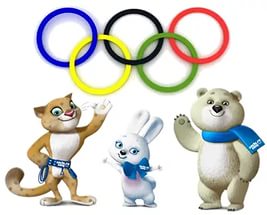 - https://www.youtube.com/watch?v=OF9EoJYg6XY- https://www.youtube.com/watch?v=V9xE27emFcU4. Видеопрезентация «Путешествие в страну здоровья» https://www.youtube.com/watch?v=PaiYJBuARjghttps://www.youtube.com/watch?v=JNV7FYuOTdg5. Викторина о физической культуре и спортеhttps://www.youtube.com/watch?v=S8zzQxanLGU6. Минутка безопасности. Видеоролик "ПДД для велосипедистов".https://www.youtube.com/watch?v=8JUDgYKESWY7. Конкурс рисунков «Мы выбираем спорт!». Ребята, расскажите, какие виды спорта вам больше всего нравятся. Пришлите нам ваши фотографии и видеоролики.1. Весёлая зарядка.                                                                                                                                          https://www.youtube.com/watch?v=X98oG8ESfdQ2. Минутка здоровья  «Закаливание". https://www.youtube.com/watch?v=21ybOMPHJ7Y   Прислать видео/фото своего закаливания . 3.  Здравствуйте, ребята! Сегодня мы с вами будем говорить об Олимпийских играх в древности. А что такое Олимпийские игры?Олимпийские игры  — крупнейшие международные комплексные спортивные соревнования, которые проводятся раз в четыре года под эгидой Международного олимпийского комитета. Медаль, завоёванная на Олимпийских играх, считается одним из наивысших достижений в спорте.https://www.youtube.com/watch?v=3VI6BjKkVak